Bubbles Comprehension QuestionsAnswer these questions in your Home Learning BookHow is the little girl feeling at the beginning before she finds the bubbles? How do you know?How does the weather change when she blows the bubbles? Why do you think this is?Do you like blowing bubbles? Why?How did she feel when she first flew up on a bubble? Would you feel the same? Why?How did she use the bubbles to move around? Think about the different ways she does this. Where does she go on the bubbles? Which bit do you think is the most exciting part? What does she see?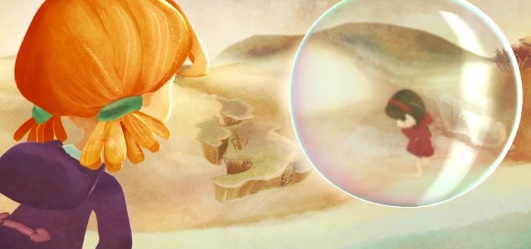 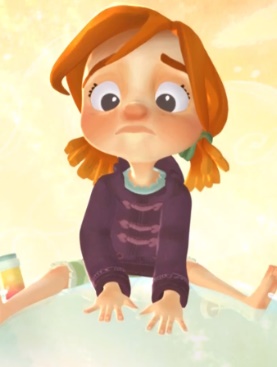 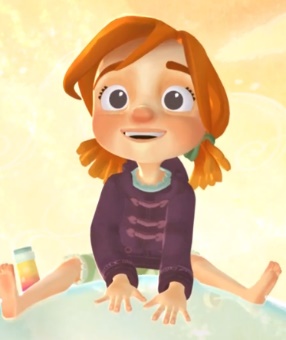 Why does her expression (on her face) change so quicklyfrom this…           to this….?Why does she end her adventure and give the bubbles to the girl in red? Was that hard to do? Why? Where might the girl in red go?